УТВЪРДИЛ:ДИРЕКТОР СЗДП ДП/ИНЖ. ЦВ. ЦВЕТКОВ/КЪМ ПУБЛИЧНА ПОКАНА, ОБЯВЕНА ПО РЕДА НА ГЛАВА ОСМА „А“ ОТ ЗОП, С ПРЕДМЕТ:„Доставка и монтаж на офис обзавеждане за нуждите на Централно управление на „Северозападно държавно предприятие“ ДП гр. Враца“Гр. Враца, 2015г.I. Пълно описание на предмета на поръчката и технически спецификации: Предметът на настоящата обществена поръчка включва доставка и монтаж на офис обзавеждане за нуждите на за нуждите на Централно управление на „Северозападно държавно предприятие“ ДП гр. Враца“, съгласно следната техническа спецификация.Предложеното от участника офис обзавеждане трябва напълно да отговаря на техническата спецификация.Всички мебели следва да бъдат доставени в един и същи цвят.Доставените мебели следва да са нови и неупотребявани.Изпълнителят е длъжен да осигури подходяща опаковка, гарантираща безопасно транспортиране на мебелите.Търговска гаранция:Гаранцията на доставяните мебели следва да е не по-малко от 24 /двадесет и четири/ месеца. Срокът за гаранционно обслужване започва от деня, следващ подписването на двустранни приемно-предавателни протоколи, удостоверяващи доставката на стоките на посочения от Възложителя адрес.	Техническото предложение на участника следва да съдържа подробно описание на начина за изпълнение на поръчката, в съответствие с изискванията на Възложителя, посочени в настоящия раздел.Към техническото предложение следва да бъдат представени фотографски снимки и/или каталог на предлаганите стоки, които ще се доставят.Изискванията по техническите спецификации се считат за задължителни минимални изисквания към офертите. Неспазването им води до отстраняване на участника в процедурата.II. Прогнозна стойност на обществената поръчка:Прогнозната стойност на обществената поръчка е в размер до 5000.00 лв. без ДДС (Пет хиляди лева) без вкл. ДДС.Предложения, надхвърлящи прогнозната стойност на поръчката, няма да бъдат разглеждани и оценявани от Възложителя.Възложителят си запазва правото и може да заявява към Изпълнителя офис обзавеждане, извън техническата спецификация по настоящата процедура, в случай че договорът е сключен за цена под максималната прогнозна стойност за поръчката – за сумата до прогнозната стойност на поръчката (5000 лв. без ДДС).   III. Изисквания на възложителя за изпълнение на поръчката:Срок на договора:Срокът на действие на договора е до изтичане на срока за отстраняване на гаранционна повреда, считано от датата на изтичане на срока за гаранционното обслужване на мебелите.Срок за изпълнение на доставката и монтажа:Срокът за изпълнение на доставките е до 5 /пет/ работни дни, считано от датата на сключване на договор за обществената поръчка.Срок за гаранционно обслужване:Срокът за гаранционно обслужване следва да е не по-кратък от 24 /двадесет и четири/ месеца. Срокът за гаранционно обслужване започва от деня, следващ подписването на двустранен приемно-предавателен протокол, удостоверяващ доставката и монтажа на мебелите на посочения от Възложителя адрес.Срок за отстраняване на повреди и/или дефекти, проявили се в рамките на гаранционния срок:Срокът за отстраняване на повреди и/или дефекти, проявили се в рамките на гаранционния срок, е не повече от 10 работни дни. Срокът започва да тече от момента на уведомяване на Изпълнителя за повредата или недостатъка. Възложителят може да направи уведомяването на електронния адрес на Изпълнителя или по поща с писмо с обратна разписка.Условия за гаранционно обслужване:През гаранционния срок Изпълнителят е длъжен да осигури гаранционно обслужване на доставените мебели. Гаранционното обслужване се осъществява на място или в сервиз на Изпълнителя. Товаро-разтоварните разходи, както и разходите за транспорт до сервиза и обратно, са за сметка на Изпълнителя. При приемането на мебелите за гаранционен ремонт Изпълнителят е длъжен да осигури подходяща опаковка, гарантираща безопасно транспортиране, в случаите когато това е необходимо.6. Място на изпълнение на поръчката:6.1 Доставката и монтажът на мебелите се извършва на адрес:  гр. Враца, бул. „Христо Ботев“ № 2, ет.3.6.2 Доставката и монтажът на мебелите се извършва в работното време на Възложителя и се предава на определен от Възложителя служител, след предварително уговорен за това час. Работното време на Възложителя е от 8:30 до 17:00 часа от понеделник до петък.6.3 Доставката и монтажът се удостоверява с подписване на приемо-предавателен протокол за доставените мебели.IV.ИЗИСКВАНИЯ КЪМ УЧАСТНИЦИТЕУчастникът следва да представи заверени копия на сертификат за качество и сертификат за произход, издадени от производителя на обзавеждането. Когато сертификатите са издадени на чужд език, същите следва да се представят в оригинал и в превод на български език.V. ЦЕНА И УСЛОВИЯ ЗА ПЛАЩАНЕ:1. Цената на доставката и монтажа е крайна и в нея са включени всички разходи, свързани с доставката до посоченото от Възложителя място и с извършения монтаж от Изпълнителя, съгласно представената ценова оферта на ИЗПЪЛНИТЕЛЯ, в това число, но не само – транспортни разходи, товаро-разтоварни разходи, разходи за монтаж и пр.2. Цената на доставката и монтажа е определена в лева без включен ДДС. 3. Възложителят заплаща на Изпънителя цялата сума в срок до 10 (десет) календарни дни след подписване на приемо-предавателен протокол за извършената доставка и монтаж и след представяне от страна на ИЗПЪЛНИТЕЛЯ на издадена фактура (хартиена или електронна, съгласно Закона за електронния документ и електронния подпис).4. Начин на плащане – по банков път, с платежно нареждане в български лева. Плащането се осъществява по банкова сметка, посочена от Изпълнителя.VI. КРИТЕРИЙ ЗА ОЦЕНКА.Критерий за оценка на офертите е „най-ниска цена“.На първо място се класира участникът, предложил най-ниска цена за изпълнението на поръчката.VII. СРОК ЗА ВАЛИДНОСТ НА ОФЕРТАТА: не по-малко от 60 (шестдесет) календарни дни, считано от крайния срок за представяне на офертите.VIII. СЪДЪРЖАНИЕ НА ОФЕРТАТА:1. Данни (свободен текст) за лицето, което прави предложението: посочване на единен идентификационен код съгласно чл. 23 от Закона за търговския регистър, БУЛСТАТ и/или друга идентифицираща информация в съответствие със законодателството на държавата, в която кандидатът или участникът е установен, както и адрес, включително електронен, за кореспонденция при провеждането на процедурата.Когато участник в процедурата е обединение, което не е юридическо лице, документите по тази точка се представят за всяко физическо или юридическо лице, включено в обединението.При участници обединения - копие на договора за обединение, а когато в договора не е посочено лицето, което представлява участниците в обединението - и документ, подписан от лицата в обединението, в който се посочва представляващият;2. Техническо предложение за изпълнение на поръчката (Приложение № 2);3. Ценово предложение (Приложение № 3);4. Попълнен образец на оферта с посочен срок на валидност (Приложение №1);5. Пълномощно на лицата, подписали офертата, в случай, че представителната им власт произтича от пълномощното.6. Заверени копия на сертификат за качество и сертификат за произход, издадени от производителя на обзавеждането. Когато сертификатите са издадени на чужд език, същите следва да се представят в оригинал и в превод на български език.Съдържанието на офертата се представя в запечатан непрозрачен и надписан плик, на адрес: гр. Враца 3000, бул. „Христо Ботев“ № 2, етаж 3, Деловодството на „Северозападно държавно предприятие“ ДП.Пликът с офертата се надписва, както следва:ОФЕРТАДО „СЕВЕРОЗАПАДНО ДЪРЖАВНО ПРЕДПРИЯТИЕ“ ДПбул. ”Христо Ботев” № 2, етаж 3, гр. Враца 3000За участие в процедура по Глава Осма „а“ от ЗОП чрез публична покана, с предмет: „Доставка и монтаж на офис обзавеждане за нуждите на Централно управление на „Северозападно държавно предприятие“ ДП гр. Враца“Пълно наименование на участника…………………………..………………..Пълен адрес за кореспонденция ………………………..…………...…………..Лице за контакт, телефон, електронен адрес………………………………..ІХ. СРОК ЗА ПРЕДСТАВЯНЕ НА ОФЕРТИТЕ: 25.02.2015г., 16.00 часа.Х. ДАТА, ЧАС  И МЯСТО НА ОТВАРЯНЕ НА ОФЕРТИТЕ: 26.02.2015г. от 13.00 часа, Административната сграда на СЗДП, гр. Враца, бул. „Христо Ботев“ № 2. Отварянето на офертите се извършва при условията на чл.68, ал.3 от ЗОП.Приложение № 1ДоДиректора на СЗДП ДП,бул. “Христо Ботев” № 2, ет.3гр. Враца 3000ОФЕРТАЗа участие в процедура по глава осем „а” от ЗОП за възлагане на обществена поръчка, с предмет: „Доставка и монтаж на офис обзавеждане за нуждите на Централно управление на „Северозападно държавно предприятие“ ДП гр. Враца“от ...................................................................………………….....................................(пълно   наименование   на   участника  и   правно-организационната   му   форма), представлявано от ……………………………...……….………………………............. (собствено, фамилно име и длъжност на представляващия участника, адрес за кореспонденция),с ЕИК: ………………..................................…………… с адрес на управление: ................................…………………………….., ИН по ДДС ……………, БУЛСТАТ:……………………………..,банкова сметка …………………….………,банков код…………………………….., банка ……………………………………...,УВАЖАЕМИ ДАМИ И ГОСПОДА,След запознаване с публичната покана по глава осем „а” от ЗОП за възлагане на обществена поръчка, с предмет: „Доставка и монтаж на офис обзавеждане за нуждите на Централно управление на „Северозападно държавно предприятие“ ДП гр. Враца“,З А Я В Я В А М Е:1. Желаем да участваме в процедурата за възлагане на обществената поръчка чрез публична покана с посочения по-горе предмет.2. Тази оферта е със срок на валидност …........ (с думи) календарни дни, считано от крайния срок за представяне на офертите.3. Поемаме ангажимента да изпълним поръчката в сроковете, съгласно посочените от Възложителя в поканата изисквания, считано от датата на влизане в сила на договора за изпълнение на обществената поръчка.4. Приемаме всички изисквания, посочени от Възложителя в публичната покана.5. Приемаме условията на приложения към публичната покана проекто-договор.6. Заявяваме, че при изпълнение на поръчката ще използваме/няма да използваме подизпълнители. /неправилното се зачертава/Дата …………2015 г.	                 С уважение: (трите имена, подпис и печат)Приложение № 2ДоДиректора на СЗДП ДП,бул. “Христо Ботев” № 2, ет.3гр. Враца 3000ТЕХНИЧЕСКО ПРЕДЛОЖЕНИЕЗА  ИЗПЪЛНЕНИЕ НА ПОРЪЧКАТАза участие в процедура за възлагане на обществена поръчка чрез публична покана по реда на Глава осем „а“ от ЗОП, с предмет: „Доставка и монтаж на офис обзавеждане за нуждите на Централно управление на „Северозападно държавно предприятие“ ДП гр. Враца“отУчастник: .......................................................................................................;Адрес: .............................................................................................................;Тел.: .............., електронна поща: .............;ЕИК по БУЛСТАТ ......................................; ИН по ДДС: ...........................,Представлявано от .........................................................................................УВАЖАЕМИ ДАМИ И ГОСПОДА,С настоящото декларираме:Запознати сме с условията, посочени в Публичната покана.Приемаме изцяло, без резерви или ограничения всички условия на настоящата обществена поръчка.Предлагаме следното техническо предложение за изпълнение на поръчката, съгласно изискванията на Възложителя:Срок за изпълнение на доставката и монтажа:………………………Срок за гаранционно обслужване:…………………………….Срок за отстраняване на повреди и/или дефекти, проявили се в рамките на гаранционния срок:……………………………….Условия за гаранционно обслужване:……………………….Декларирам, че доставяните мебели ще са нови и неупотребявани.Декларирам, че при доставката стоките ще бъдат  придружени с препоръки за правилна експлоатация.Декларирам, че ще осигуря подходяща опаковка, гарантираща безопасно транспортиране на стоките.Технически характеристики на предлаганите мебели:Всеки участник попълва дясната колона на таблиците с конкретните данни на своето предложение за съответния вид мебели. Под тях може да запише в табличен или текстов формат допълнителна информация, допълваща данните в таблиците или разширяваща кръга на техническите параметри на предложението с нови показатели. Попълването на данните за посочените в таблиците показатели е задължително.Приложение:Снимки и/или каталог на предлаганите стоки, които ще се доставят.Дата:…………2015 г.                                  Подпис и печат:(име, фамилия и длъжност)                                                                   Приложение№ 3ДоДиректора на СЗДП ДП,бул. “Христо Ботев” № 2, ет.3гр. Враца 3000ЦЕНОВО ПРЕДЛОЖЕНИЕв процедура по реда на Глава осем „а” от ЗОП, за възлагане на обществена поръчка, с предмет: „Доставка и монтаж на офис обзавеждане за нуждите на Централно управление на „Северозападно държавно предприятие“ ДП гр. Враца“.Настоящото ценово предложение е подадено от ……………………………(пълно   наименование   на   участника  и   правно-организационната   му   форма),и подписано от ………………………….……..……………………………(собствено, бащино, фамилно име, ЕГН и длъжност на представляващия участника, адрес за кореспонденция)УВАЖАЕМИ ДАМИ И ГОСПОДА,След като се запознахме с изискванията и условията, посочени с публичната покана по глава осем „а“ от ЗОП, с предмет „Доставка и монтаж на офис обзавеждане за нуждите на Централно управление на „Северозападно държавно предприятие“ ДП гр. Враца“, сме съгласни да изпълним доставката и монтажа на офис обзавеждането, предмет на обществената поръчка, в съответствие с изискванията на Възложителя и Техническото ни предложение, предлагаме на вниманието Ви следното ценово предложение:Общата стойност за изпълнение на поръчката е: …………………лева (словом:…….….) без включен ДДС.Декларираме, че предлаганата цена на стоките е крайна и в нея сме включили всички разходи, свързани с тяхната доставка до седалището на Възложителя и извършен монтаж.Ценовата таблица e с единични цени и обща цена за всички предложени артикули, без включен ДДС.Дата:…………2015 г.                                   Подпис и печат……………..(трите имена, подпис и печат)											  	Проект! ДОГОВОР № ………………ЗА ВЪЗЛАГАНЕ НА ОБЩЕСТВЕНА ПОРЪЧКАДнес, ………..2015 г. в гр. Враца, на основание чл. 101е от Закона за обществените поръчки се сключи настоящият договор, с предмет „Доставка и монтаж на офис обзавеждане за нуждите на Централно управление на „Северозападно държавно предприятие“ ДП гр. Враца“, между страните, както следва:1. СЕВЕРОЗАПАДНО ДЪРЖАВНО ПРЕДПРИЯТИЕ ДП, с  адрес на управление гр. Враца, ул. "Георги Бенковски" № 2, със седалище: гр. Враца, бул. „Христо Ботев“ № 2, ет.3, ЕИК 201617476, представляван от инж. Цветко Тодоров Цветков – Директор и Иванка Пехливанова – Главен счетоводител, наричана по-долу за краткост ВЪЗЛОЖИТЕЛ и2..............................................................................................................................., ЕИК по БУЛСТАТ ................., със седалище и адрес на управление гр. .........................................................., представлявано от ........................................... ........................., наричано за краткост ИЗПЪЛНИТЕЛ, от друга страна.I. ПРЕДМЕТ НА ДОГОВОРА.Чл. 1. (1) ВъзложителяТ възлага, а ИЗПЪЛНИТЕЛЯТ приема да извърши доставка, монтаж и гаранционно обслужване на посочените в Техническото предложение на ИЗПЪЛНИТЕЛЯ стоки - неразделна част от договора, и в съответствие с изискванията на настоящия договор.(2) Техническите характеристики на стоките, които следва да достави ИЗПЪЛНИТЕЛЯТ, са подробно посочени в Техническото предложение на ИЗПЪЛНИТЕЛЯ, което е неразделна част от настоящия договор.II. КАЧЕСТВО.Чл. 2. Качеството на стоките по чл. 1 следва да отговаря на техническите изисквания на Възложителя, описани в Техническото предложение.III. ЦЕНА.Чл. 3. (1) Цената на доставката е съгласно представеното Ценово предложение, представляващо неразделна част от договора.(2) Цената по ал. 1 включва всички разходи на ИЗПЪЛНИТЕЛЯ за изпълнението на доставката, монтажа и гаранционното обслужване, в т.ч., но не само: транспортни разходи, товаро-разтоварни разходи, разходи за монтаж и пр.(3) Стойността на договора е в размер на ………………… лв. (……………..) без включен ДДС.(4) Възложителят си запазва правото и може да заявява към Изпълнителя офис обзавеждане, извън техническата спецификация по настоящата процедура, в случай че договорът е сключен за цена под максималната прогнозна стойност за разликата между стойността по чл. 3 (3) и прогнозната стойност на поръчката (5000 лв. без ДДС).   ІV. УСЛОВИЯ И НАЧИН НА ПЛАЩАНЕ.Чл. 4. Начин на плащане – по банков път, с платежно нареждане в български лева. Плащането се осъществява по следната банкова сметка на ИЗПЪЛНИТЕЛЯ:Банка:………………………………………….BIC:…………………………………………….IBAN: ………………………………………….Чл. 5. Плащането по договора се извършва от Възложителя в 10 – дневен срок от подписване на приемо-предавателен протокол за доставка и монтаж на мебелите и след представяне от страна на ИЗПЪЛНИТЕЛЯ на издадена фактура (хартиена или електронна, съгласно Закона за електронния документ и електронния подпис).V. МЯСТО И СРОК НА ИЗПЪЛНЕНИЕ.Чл. 6. (1) Мястото на изпълнение на доставката по смисъла на договора е гр. Враца, бул. „Христо Ботев“ №2, ет.3.(2) Договорът се сключва за срок до изтичане на срока за отстраняване на гаранционна повреда, считано от датата на изтичане на срока за гаранционното обслужване на стоките.(3) Срокът за доставка на стоките е до ……… (………..) дни (попълва се съгласно предложението на изпълнителя), считано от датата на подписване на договора.(4) Срокът за гаранционно сервизно обслужване на стоките е ……… (………..) години (попълва се съгласно предложението на изпълнителя), считано от деня, следващ датата на подписване на приемо-предавателните протокол/и, удостоверяващи доставката на стоките на посочения от ВЪЗЛОЖИТЕЛЯ адрес.(5) Гаранционното сервизно обслужване на стоките се извършва на място или  в сервиз на Изпълнителя.VI. ПРАВА И ЗАДЪЛЖЕНИЯ НА СТРАНИТЕ.Чл. 7. ИЗПЪЛНИТЕЛЯТ се задължава:а) да достави стоките, предмет на договора, като прехвърли правото на собственост на ВЪЗЛОЖИТЕЛЯ;б) да монтира стоките, предмет на договора, в деня на тяхната доставка;в) да извършва гаранционно обслужване на доставените стоки;г) да изпълни задълженията си по настоящия договор, качествено и в определените срокове, в съответствие с действащата нормативна уредба в Република България и с условията и изискванията на Техническото и Ценовото си предложение;д) да уведомява своевременно ВЪЗЛОЖИТЕЛЯ за всички промени в статута на фирмата до изтичане срока на договора.Чл. 8.  ИЗПЪЛНИТЕЛЯТ  има право:а) да иска от ВЪЗЛОЖИТЕЛЯ необходимото съдействие за изпълнение на услугата;б) да получи договореното възнаграждение при условията на настоящия договор.Чл. 9. ВЪЗЛОЖИТЕЛЯТ се задължава  да заплати цената на договора и при условията на настоящия договор.Чл. 10. ВЪЗЛОЖИТЕЛЯТ има право:а) да оказва контрол при изпълнение на договора;б) да иска от ИЗПЪЛНИТЕЛЯ да извърши доставката в срок, без отклонение от договореното и без недостатъци.VII. ПРИЕМАНЕ И ПРЕДАВАНЕ НА СТОКИТЕ.Чл. 11. Приемането на стоките, предмет на договора се извършва на мястото на доставката от представител на ВЪЗЛОЖИТЕЛЯ.Чл. 12. Представители на ИЗПЪЛНИТЕЛЯ и на ВЪЗЛОЖИТЕЛЯ подписват приемно-предавателен протокол, удостоверяващ доставката и монтажа на стоките и съответствието им с договореното.Чл. 13. ВЪЗЛОЖИТЕЛЯТ определя следното длъжностно лице, което да отговаря за пълното и точно изпълнение на договора и да подписва приемно-предавателните протоколи, удостоверяващи получаването на стоките:-.........................................................................................................Чл. 14. ИЗПЪЛНИТЕЛЯТ определя следното длъжностно лице, което да отговаря за пълното и точно изпълнение на договора и да подписва приемно-предавателния протокол/и, удостоверяващ получаването на стоките:-.........................................................................................................Чл. 15. При приемането ВЪЗЛОЖИТЕЛЯТ е длъжен да прегледа външния вид и да провери техническите параметри на стоките, съобразно договореното, в присъствие на представител на ИЗПЪЛНИТЕЛЯ.Чл. 16. Външни повреди и несъответствия в техническите параметри на стоките могат да бъдат основание за ВЪЗЛОЖИТЕЛЯ да поиска от ИЗПЪЛНИТЕЛЯ да подмени несъответстващите стоки с такива, отговарящи на всички изисквания, посочени в Техническото предложение на ИЗПЪЛНИТЕЛЯ – неразделна част от договора.Чл. 17. Стоките ще бъдат приети, само ако:(1) Отговарят на изискванията на ВЪЗЛОЖИТЕЛЯ, както са описани в  Техническото предложение.(2) Са придружени от пълната документация, необходима за използването им.Чл. 18. (1) Собствеността и рискът от случайно погиване или повреждане на стоките преминават от ИЗПЪЛНИТЕЛЯ към ВЪЗЛОЖИТЕЛЯ от момента на подписване на приемателно-предавателния протокол по чл. 12.(2) Приемането се извършва от Възложителя по количество, качество (външен оглед), окомплектоване и наличие на експедиционни документи и се извършва в деня на доставка и се удостоверява с подписването на приемно-предавателен/и протокол/и.VІІI. НЕУСТОЙКИ.Чл. 19. Ако ИЗПЪЛНИТЕЛЯТ не изпълни доставката или монтажа или изискванията за изпълнението съгласно договора, в установения по договора срок, същият дължи на ВЪЗЛОЖИТЕЛЯ неустойка в размер на 0,4 на сто от цената по договора, за всеки просрочен ден, но не повече от 10 (десет) на сто от цената на договора.Чл. 20. При забава в плащането ВЪЗЛОЖИТЕЛЯТ дължи неустойка в размер на 0,2 на сто от дължимата сума за всеки ден закъснение, но не повече от 10 (десет) на сто от цената на договора.Чл. 21. За неизпълнението на други задължения по договора, в установения по договора срок, извън посочените в чл. 23, неизправната страна дължи на изправната  неустойка в размер на 0,2 на сто от цената по договора, за всеки просрочен ден, но не повече от 10 (десет) на сто от цената на договора.IX. УСЛОВИЯ ЗА ПРЕКРАТЯВАНЕ НА ДОГОВОРА.Чл. 22. (1) Настоящият договор се прекратява:1. С изтичане на срока;2. При виновно неизпълнение на задълженията на една от страните по договора със 7-дневно писмено предизвестие от изправната до неизправната страна;Чл. 23. Страните по договора за обществена поръчка не могат да го изменят, освен в случаите на чл. 43, ал. 2 от ЗОП.Х. НЕПРЕОДОЛИМА СИЛА.Чл. 24. Страните се освобождават от отговорност за неизпълнение на задълженията си, когато невъзможността за изпълнение се дължи на непреодолима сила. Никоя от страните не може да се позовава на непреодолима сила, ако е била в забава и не е информирала другата страна за възникването на непреодолима сила.Чл. 25. Страната, засегната от непреодолима сила, е длъжна да предприеме всички разумни усилия и мерки, за да намали до минимум понесените вреди и загуби, както и да уведоми писмено другата страна незабавно при настъпване на непреодолимата сила.Чл. 26. Докато трае непреодолимата сила, изпълнението на задължението се спира.Чл. 27. Не може да се позовава на непреодолима сила онази страна, чиято небрежност или умишлени действия или бездействия са довели до невъзможност за изпълнение на договора.ХI. КОНФИДЕНЦИАЛНОСТ.Чл. 28. ИЗПЪЛНИТЕЛЯТ и ВЪЗЛОЖИТЕЛЯТ третират като конфиденциална всяка информация, получена при и по повод изпълнението на договора.Чл. 29. ИЗПЪЛНИТЕЛЯТ няма право без предварителното писмено съгласие на ВЪЗЛОЖИТЕЛЯ да разкрива по какъвто и да е начин и под каквато и да е форма договора или част от него и всякаква информация, свързана с изпълнението му, на когото и да е, освен пред своите служители. Разкриването на информация пред такъв служител се осъществява само в необходимата степен и само за целите на изпълнението на договора.Чл. 30. ВЪЗЛОЖИТЕЛЯТ гарантира конфиденциалност при използването на предоставени от ИЗПЪЛНИТЕЛЯ документи и материали по договора, като не ги предоставя на трети лица.ХII. ГАРАНЦИОННО ОБСЛУЖВАНЕ.Чл. 31.(1) ИЗПЪЛНИТЕЛЯТ се задължава да обслужва гаранционно стоките за срок от ………………… месеци.(2) Гаранционният срок започва да тече от деня следващ датата на подписване на приемно-предавателния протокол за доставката на съответната стока.Чл. 32. ИЗПЪЛНИТЕЛЯТ гарантира нормалното функциониране на доставените стоки от датата на доставката и монтажа, при спазване на условията за гаранционно обслужване, доколкото друго не е посочено в настоящия договор.Чл. 33. Всички дефекти, появили се в гаранционния срок, които не са причинени от неправилно действие на служители на ВЪЗЛОЖИТЕЛЯ се отстраняват от и за сметка на ИЗПЪЛНИТЕЛЯ.Чл. 34. Срокът за отстраняване на повреди и/или дефекти, проявили си в рамките на гаранционния срок, е не повече от 10 работни дни. Срокът започва да тече от момента на уведомяване на Изпълнителя за повредата или недостатъка. Възложителят може да направи уведомяването по електронна поща или по поща с писмо с обратна разписка.Чл. 35. В случай, че се установят скрити недостатъци, за които ИЗПЪЛНИТЕЛЯТ е бил уведомен в рамките на гаранционния срок, той е длъжен да ги отстрани или замени некачественото устройство с ново със същите или по-добри характеристики, ако недостатъкът го прави негодно за използване по предназначение. Всички разходи по замяната са за сметка на ИЗПЪЛНИТЕЛЯ.ХIII. ОБЩИ УСЛОВИЯ.Чл. 36. Договорът се счита изпълнен към датата на изпълнение на последното задължение на ИЗПЪЛНИТЕЛЯ, възникнало в гаранционния срок за обслужване.Чл. 37. За неуредените в договора случаи се прилагат разпоредбите на действащото българско законодателство.Чл. 38. Настоящият договор се подписа в два еднообразни екземпляра - по един за всяка от страните.Неразделна част от настоящия договор са Техническото предложение и Ценовото предложение.ЗА ВЪЗЛОЖИТЕЛ:                                         ЗА ИЗПЪЛНИТЕЛ: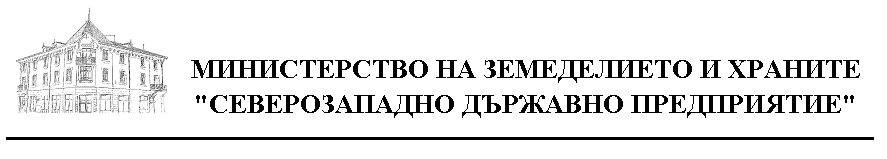 № по редНаименованиеБр.Размери от-до:Дължина-ширина- височина/ в см./ЦвятИзисквания1.Метален офис шкаф780/44/200сивШкафовете да са с две врати,  4 рафта,двуточково заключване с уникална ключалка за всеки шкаф, прахово боядисване, товароносимост – минимум ./рафт.Фабрично заварена конструкция.Стомана с дебелина минимум  на дъното и вратите.2.Метален поцинкован стелаж880/40/2005 регулируеми рафтове, Метална конструкция, Релса за закачалки за всяко отделениеяТовароносимост на стелажа – до .№ по редНаименование артикул:Бр.Предложение на участника:1.Метален офис шкаф72.Метален поцинкован стелаж8№ по редНаименование артикул:Бр.единична ценав лв. без ддсобща цена влв. без ддсК5=к3хк4123451.Метален офис шкаф72.Метален поцинкован стелаж8Обща стойност без ДДС: ………………………………………..(цифром и  словом)Обща стойност без ДДС: ………………………………………..(цифром и  словом)Обща стойност без ДДС: ………………………………………..(цифром и  словом)Обща стойност без ДДС: ………………………………………..(цифром и  словом)Обща стойност без ДДС: ………………………………………..(цифром и  словом)